РОССИЙСКАЯ ФЕДЕРАЦИЯУПРАВЛЕНИЕ ОБРАЗОВАНИЯ, СПОРТА И ФИЗИЧЕСКОЙ КУЛЬТУРЫ АДМИНИСТРАЦИИ ГОРОДА ОРЛАМУНИЦИПАЛЬНОЕ БЮДЖЕТНОЕ ОБШЕОБРАЗОВАТЕЛЬНОЕ УЧРЕЖДЕНИЕ-ШКОЛА №35 имени А.Г. ПЕРЕЛЫГИНА  ГОРОДА ОРЛА302012,  г .Орел, ул. Абрамова и Соколова,д.76 тел.54-48-35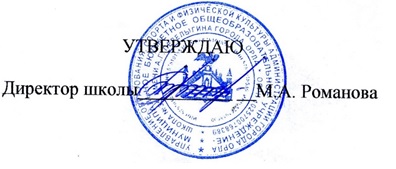 Приказ №71/1-Д от 7.09.2023гПЛАН СПОРТИВНО-МАССОВЫХ  И ФИЗКУЛЬТУРНО-ОЗДОРОВИТЕЛЬНЫХ МЕРОПРИЯТИЙ на 2023 – 2024 учебный год№п/пМероприятиеКлассДата проведенияОтветственные1.День здоровья, посвященный открытию спортивного комплекса (соревнования по силовой подготовке, веселые старты, полоса препятствий, викторины)5-11сентябрьУчителя физкультурыЗам. дир. по ВРКалашникова Н.В.2.Школьная олимпиада по физической культуре 5-11октябрьУчителя физ. культуры3.Осенний фестиваль ГТО «Твой путь к успеху»10-11сентябрь-октябрьУчителя физ. культуры4.Товарищеские встречи по баскетболу среди старшеклассников «Мы любим баскетбол»9-11последняя неделя октябряУчителя физ. культуры5.Соревнования по силовой гимнастике «В здоровом теле-здоровый дух»7-11ноябрьУчителя физ. культуры6.Веселые старты «Новый год стучится в окна»3-4декабрьУчителя физ. культуры7.Турнир по настольному теннису на призы Деда мороза «Лучшая ракетка школы»6-11декабрьУчителя физ. культуры8.Предметная неделя по физической культуре «Мы любим спорт!» (конкурс рисунков, плакатов, викторины, спортивные соревнования)5-11декабрьУчителя физ. культуры9.Спортивно-оздоровительный праздник«Спортивная семейка»3-5январьУчителя физкультуры Зам.дир. по ВРКалашникова Н.В.10.Спортивный праздник «Наши парни молодцы – будут в армии бойцы»9-11февральУчителя физкультуры, учитель ОБЖ11.Зимний фестиваль ГТО «Твой путь к успеху»7-9февральУчителя физ. культуры12.Соревнования по спортивным играм (волейбол, пионербол, баскетбол)«Мой веселый быстрый мяч»5-67-89-11Февраль-мартУчителя физ. культуры13.Весенний фестиваль ГТО «Твой путь к успеху»5-6апрельУчителя физкультуры14.День здоровья «Ура! Каникулы!»5-10майЗам.дир. по ВРКалашникова Н.В.Учителя физкультуры